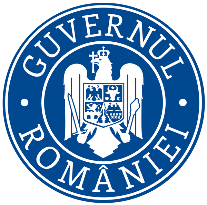             Ministerul Mediului, Apelor şi Pădurilor   Agenţia Naţională pentru Protecţia MediuluiDECIZIE INIȚIALĂdin 9 FEBRUARIE 2023	Urmare a notificării depusă de SC PLASTINVEST PROD SRL, din orașul Năsăud, str. Mihai Eminescu, nr. 4A, județul Bistriţa-Năsăud, privind prima versiune a planului: „PUZ - Introducere teren în intravilan pentru extindere platformă industrială în vederea construirii de clădiri cu destinația de spațiu de producție și depozitare”, propus a fi amplasat în municipiul Bistrița, localitatea componentă Unirea, extravilan, CF nr. 87075, CF nr. 61025, Nr. cad/topo 87075, cad. 87075-C1, cad. 61025, județul Bistriţa-Năsăud, solicitare înregistrată la Agenţia pentru Protecţia Mediului Bistriţa-Năsăud cu nr. 423/12.01.2023, în baza: 	HG nr. 1000/2012 privind reorganizarea şi funcţionarea Agenţiei Naţionale pentru Protecţia Mediului şi a instituţiilor publice aflate în subordinea acesteia;OUG nr. 195/2005 privind protecţia mediului, aprobată cu modificări prin Legea nr. 265/2006, cu modificările şi completările ulterioare;HG nr. 1076/2004 privind stabilirea procedurii de realizare a evaluării de mediu pentru planuri şi programe,AGENȚIA PENTRU PROTECȚIA MEDIULUI BISTRIȚA-NĂSĂUD,	- urmare a consultării titularului planului, a autorității de sănătate publică și a autorităților interesate de efectele implementării planului în cadrul ședinței Comitetului Special Constituit din 08.02.2023,  	- în urma parcurgerii etapei de încadrare conform HG nr. 1076/2004 privind stabilirea procedurii de realizare a evaluării de mediu pentru planuri şi programe, 	- în conformitate cu prevederile art. 5, alin. 3, litera a) și a Anexei 1 – Criterii pentru determinarea efectelor semnificative potențiale asupra mediului din HG nr. 1076/2004 privind stabilirea procedurii de realizare a evaluării de mediu pentru planuri şi programe, 	- urmare a informării publicului prin anunţuri repetate şi în lipsa oricărui comentariu din partea publicului, decide:Planul „PUZ - Introducere teren în intravilan pentru extindere platformă industrială în vederea construirii de clădiri cu destinația de spațiu de producție și depozitare”, propus a fi amplasat în municipiul Bistrița, localitatea componentă Unirea, extravilan, CF nr. 87075, CF nr. 61025, Nr. cad/topo 87075, cad. 87075-C1, cad. 61025 judeţul Bistriţa-Năsăud,titular: SC PLASTINVEST PROD SRL, din orașul Năsăud, str. Mihai Eminescu, nr. 4A, judeţul Bistriţa-Năsăud,nu necesită evaluare de mediu, nu necesită evaluare adecvată și se adoptă fără aviz de mediu. 		Planul Urbanistic Zonal se elaborează în scopul introducerii în intravilanul municipiului Bistrița a unei parcele de teren în vederea extinderii platformei industriale existente.Conform PUG Bistrita terenul care a general PUZ este format din două parcele:• CF 61025 cu suprafața 4700 m2 in extravilan – teren destinat activitatilor agricole,• CF 87075 cu suprafața 2485 m2 din care 537 în extravilan -  curți construcții. Conform PUG Bistrița, zona în care este situat terenul este situată parțial în UTR 40-A1, subzona activităților industriale cu regim de construire discontinuu în clădiri de tip hală și parțial în extravilan Ex2 – subzona destinată desfășurării activităților agricole.Funcțiunea propusă prin PUZ pentru terenul ce se introduce în intravilan este tot industrială - producție ambalaje din mase plastice, respectiv A1 - subzona activităţilor industriale cu regim de construire continuuu sau discontinuu în clădiri de tip hală.Bilanţ teritorial:	- POT max=60% , CUT max=1,8- POT propus =35.21% , CUT propus =0,5Regim de înălțime maxim admis P+1, h max=12 m pentru clădiri cu posibilitatea unor accente ( h= 18 m) determinate de tehnologia de producție;- se păstrează accesele auto și pietonal existente din strada Agronomului;- locuri de parcare: 14 locuri de parcare aferente angajaților;Destinație actuală: hală depozitare;Destinație propusă: extinderea platformei industriale propuse are în vedere clădiri cu destinația de spațiu producție și depozitare și amplasarea de panouri fotovoltaice;Destinația zonei situată în intravilan: zona de activități productive - A1 - subzona activităţilor industriale cu regim de construire continuuu sau discontinuu în clădiri de tip hală.Investiția va cuprinde:Hale de producție și depozitare (P+1E), Zona de amplasare panouri fotovoltaice.Într-o primă etapă, până la obținerea fondurilor pentru construirea halelor de producție, terenul ce urmează a fi introdus în intravilan va fi ocupat cu panouri fotovoltaice ce vor deservi platforma industrială existentă. Ulterior, acestea vor fi montate, parțial, și pe acoperișul halelor.Conform Anexei 1 a H.G. nr. 1076/2004 pentru planuri, criteriile pentru determinarea efectelor semnificative potenţiale asupra mediului sunt:I. Caracteristicile planurilor şi programelor cu privire, în special, la: a) gradul în care planul sau programul creează un cadru pentru proiecte şi alte activităţi viitoare fie în ceea ce priveşte amplasamentul, natura, mărimea şi condiţiile de funcţionare, fie în privinţa alocării resurselor:PUZ-ul propus creează un cadru pentru proiecte şi pentru activităţi viitoare şi stabileşte reglementări urbanistice pentru o zonă limitată la amplasamentul studiat.În vederea întocmirii PUZ s-a obtinut Certificatul de urbanism nr. 265 din 15.02.2022  și Avizul de oportunitate nr. 14 din 23.08.2022, emise de Primăria municipiului Bistrița.Conform Avizului de oportunitate nr. 14 din 23.08.2022, emis de Primăria municipiului Bistrița, se propune introducerea în intravilan pentru extindere platformă industrială în vederea construirii de clădiri cu destinația de spațiu de producție și depozitare;  funcțiunea imobilului studiat prin PUZ va fi de A1 - subzona activităţilor industriale cu regim de construire continuuu sau discontinuu în clădiri de tip hală.Prin PUZ-ul studiat se propun:- introducerea terenului identificat prin CF 87075 nr. cad. 87075 și CF 61025, nr. cad. 61025 în intravilanul municipiului Bistrița în UTR 40 – A1;- realizare accese carosabile şi pietonale;- aliniamente obligatorii, distanţe de retragere de la aliniament;- echiparea edilitară a amplasamentului;- reguli cu privire la amplasarea de spaţii verzi şi împrejmuiri;- reguli cu privire la păstrarea integrităţii mediului;b) gradul în care planul sau programul influenţează alte planuri şi programe, inclusiv pe cele în care se integrează sau care derivă din ele:- vecinătăți ale terenului aflat în studiu: Nord – drum, Vest  – drum, Sud – SC PLASTINVEST PROD SRL, Est  – extravilan Unirea;- folosința actuală a terenului este: curți-construcții (CF 87075) și fâneață (CF 61025), conform Certificatului de urbanism nr. 265 din 15.02.2022, eliberat de Primăria municipiului Bistrița;- categoria de folosință propusă: producție și depozitare;- conform documentației depusă, PUZ-ul propus respectă condițiile din Regulamentul Local de Urbanism aferent PUG Bistrița și Avizul de oportunitate nr. 14 din 23.08.2022, emis de Primăria municipiului Bistrița, cu privire la parcelarea terenurilor, amplasarea și retragerea construcțiilor, asigurarea acceselor și parcărilor, echiparea tehnico-edilitară, asigurarea de spații verzi ș.a.;- proiectul propus nu conduce la posibilitatea apariţiei de efecte semnificative asupra mediului şi nu influenţează alte planuri şi programe;- amplasamentul nu este situat în zonă de arie naturală protejată, în zonă de protecţie specială sau în arie în care standardele de calitate ale mediului, stabilite de legislaţie, au fost depăşite;- terenul studiat nu este expus riscurilor naturale (fenomene de instabilitate, inundabilitate). c) relevanţa planului sau programului în/pentru integrarea consideraţiilor de mediu, mai ales din perspectiva promovării dezvoltării durabile:- PUZ-ul prevede o suprafață de spații verzi amenajate de 1500 m2, respectiv 20,88% din suprafața terenului studiat; d) problemele de mediu relevante pentru plan sau program: Lucrările de rețele edilitare (apa, canalizarea menajera și pluvială, curentul electric) vor fi proiectate conform normelor în vigoare.- factorul de mediu apă: alimentarea cu apă se va realiza din rețeaua de alimentare cu apă a municipiului Bistrița, iar evacuarea apelor uzate menajere în bazinul vidanjabil existent în zonă, cu respectarea prevederilor legale în vigoare (vidanjarea apelor uzate menajere colectate se va face periodic, prin relație contractuală cu firmă specializată);- factorul de mediu aer: principalele surse de poluare a aerului sunt pulberile/emisii COV rezultate din procesul de producție, traficul auto și arderea combustibilului solid (lemn)/gazos pentru încălzire; instalațiile/utilajele vor fi dotate cu sisteme de exhaustare pentru reținerea pulberilor/emisiilor. Emisiile rezultate din arderea combustibililor pentru încălzire nu afectează semnificativ factorul de mediu aer, centralele termice vor fi omologate, astfel că emisiile se vor încadra în limitele admise conform Ord. MAPPM nr. 462/1993; - factorul de mediu sol: se vor respecta măsurile necesare privind modul de depozitare pentru toate categoriile de deșeuri generate; având în vedere dimensiunile reduse ale planului propus și tipul de activitate ulterioară, cantitatea de deșeuri generată pe amplasament va fi redusă; e) relevanţa planului sau programului pentru implementarea legislaţiei naţionale şi comunitare de mediu (de ex. planurile şi programele legate de gospodărirea deşeurilor sau de gospodărirea apelor): - planul va respecta la implementare legislația națională și comunitară de mediu în vigoare.II. Caracteristicile efectelor şi ale zonei posibil a fi afectate cu privire, în special, la: a) probabilitatea, durata, frecvenţa şi reversibilitatea efectelor: - În condiţiile în care implementarea se va face cu respectarea legislației de mediu în vigoare, nu se identifică efecte negative asupra factorilor de mediu.b) natura cumulativă a efectelor: - P.U.Z.-ul nu generează efecte negative asupra altor planuri și programe.c) natura transfrontieră a efectelor: - Nu este cazul. d) riscul pentru sănătatea umană sau pentru mediu (de exemplu, datorită accidentelor);- Nu există risc pentru sănătatea umană sau pentru mediu. Ținând cont de specificul zonei, zonă de locuit, nu există emisii de noxe peste normele admise.e) mărimea şi spaţialitatea efectelor (zona geografică şi mărimea populaţiei potenţial afectate):- Efectele generate de plan sunt de mică amploare raportate la suprafața studiată.f) valoarea şi vulnerabilitatea arealului posibil a fi afectat, date de:  (i) caracteristicile naturale speciale sau patrimoniul cultural; (ii)depăşirea standardelor sau a valorilor limită de calitate a mediului; (iii) folosirea terenului în mod intensiv;- În urma amenajărilor propuse, procentul de ocupare al terenului va fi de 35.21%, iar coeficientul de ocupare al terenului de 0,5.g) efectele asupra zonelor sau peisajelor care au un statut de protejare recunoscut pe plan naţional, comunitar sau internaţional: - Nu există efecte asupra zonelor sau peisajelor care au un statut de protejare recunoscut pe plan național, comunitar sau internațional.Obligațiile titularului: Respectarea legislației de mediu în vigoare.Titularul are obligaţia de a supune procedurii de adoptare planul şi orice modificare a acesteia, numai în forma avizată de autoritatea competentă de protecţia mediului.Respectarea legislației din domeniul gestionarii deșeurilor atât în faza de construire, cât și în faza de funcționare.Se va notifica APM Bistrița-Năsăud în situația în care intervin modificări de fond ale datelor care au stat la baza emiterii prezentei decizii.Informarea și participarea publicului la procedura de evaluare de mediu: - Anunțuri publice privind depunerea notificării publicate de către titular în ziarul Răsunetul, edițiile din 10.01.2023 și 13.01.2023;- Anunț public privind depunerea notificării apărut pe site-ul APM Bistrița-Năsăud la data de 12.01.2023.Prezenta decizie este valabilă pe toată durata implementării planului, dacǎ nu intervin modificǎri ale acestuia. Pentru obţinerea autorizaţiei de construire a obiectivelor prevăzute se va urma procedura de reglementare conform Legii nr. 292/2018 privind evaluarea impactului anumitor proiecte publice şi private asupra mediului.Prezenta decizie poate fi contestată în conformitate cu prevederile Hotărârii Guvernului nr. 445/2009 şi ale Legii contenciosului administrativ nr. 554/2004, cu modificările şi completările ulterioare.	       DIRECTOR EXECUTIV,                                               ŞEF SERVICIU                                                                        AVIZE, ACORDURI, AUTORIZAȚII, biolog-chimist Sever Ioan ROMAN    		                                                                         ing. Marinela Suciu  			                                                           ÎNTOCMIT,                                                                             	chim. Georgeta IușanAGENŢIA PENTRU PROTECŢIA MEDIULUI BISTRIȚA - NĂSĂUDAdresa: strada Parcului nr. 20, Bistrița, cod 420035, jud. Bistrița-NăsăudE-mail: office@apmbn.anpm.ro; Tel.0263 224 064; Fax 0263 223 709         AGENŢIA PENTRU PROTECŢIA MEDIULUI BISTRIȚA - NĂSĂUDZone funcționaleExistent PUGExistent PUGPropus PUZPropus PUZZone funcționalemp% mp % Suprafața teren care a generat PUZ 7185 mp 100% 7185 mp 100% UTR - zonaUTR 40 - A1 – intravilan, Ex2 - extravilanUTR 40 - A1 – intravilan, Ex2 - extravilanUTR 40 -A1UTR 40 -A1Spații industriale – arie construită 600 mp 8,35% 2530 mp35.21%POT POT existent = 8,35% POT maxim cf. PUG = 60% POT existent = 8,35% POT maxim cf. PUG = 60% POT propus = 35,21% POT maxim cf. PUG = 60% POT propus = 35,21% POT maxim cf. PUG = 60% CUT CUT existent = 0,08 CUT maxim cf. PUG = 1,80CUT existent = 0,08 CUT maxim cf. PUG = 1,80CUT propus = 0,50 CUT maxim cf. PUG = 1,80CUT propus = 0,50 CUT maxim cf. PUG = 1,80EXISTENTEXISTENTEXISTENTPROPUSPROPUSPROPUSFuncțiuneSuprafața%FuncțiuneSuprafața%Clădiri600 mp8,35%Clădiri existente600 mp8,35%Platformă betonată431 mp6,00%Construcții propuse1930 mp26,86%Circulații carosabile899 mp12,51%Circulație carosabilă + pietonală, parcări1880 mp26,16%Circulații pietonale108 mp1,50%Circulație carosabilă + pietonală, parcări1880 mp26,16%Spațiu înierbat natural4700 mp65,42%Panouri fotovoltaice1275 mp17,75%Spații verzi amenajate447 mp6,22%Spații verzi amenajate1500 mp20,88%TOTAL 7185100TOTAL 7185100Operator de date cu caracter personal, conform Regulamentului (UE) 2016/679